Committee on Development and Intellectual Property (CDIP)Twenty-Fifth SessionGeneva, November 9 to 13, 2020 Agendaadopted by the CommitteeOpening of the sessionElection of OfficersAdoption of the AgendaSee current document.Accreditation of ObserversSee document CDIP/25/7General StatementsMonitor, assess, discuss and report on the implementation of all Development Agenda Recommendations and consideration of the Director General’s Report on the Implementation of the Development AgendaDirector General’s Report on the Implementation of the Development AgendaSee document CDIP/25/2Report on the Web Forum Established under the “Project on Intellectual Property and Technology Transfer: Common Challenges – Building Solutions” after its Integration into the New WIPO INSPIRE PlatformSee document CDIP/25/5Report on WIPO’s Contribution to the Implementation of the Sustainable Development Goals and its Associated TargetsSee document CDIP/25/66.(i)	WIPO Technical Assistance in the Area of Cooperation for DevelopmentReport on the Webinars on Technical AssistanceSee document CDIP/25/3Evaluation Report of WIPO Webinars on Technical AssistanceSee document CDIP/25/4Consideration of work program for implementation of adopted recommendationsProject Proposal Submitted by the Republic of Indonesia and the United Arab Emirates on Promoting the Use of Intellectual Property in Developing Countries in Creative Industries in the Digital EraSee document CDIP/25/8 Rev.Project Proposal Submitted by El Salvador on “Systematization of Statistical Data and the Design and Implementation of a Methodology for Developing Impact Assessments on the Use of the Intellectual Property System”See document CDIP/25/10Proof of Concept of a Searchable Online Catalogue for Development Agenda Projects and OutputsSee document CDIP/25/INF/2Summary of the Exploratory Study for the Project on “Intellectual Property and Gastronomic Tourism in Peru and other Developing Countries” See document CDIP/25/INF/3 Intellectual Property and Development IP and Creative EconomyFuture workSummary by the ChairClosing of the session[End of document]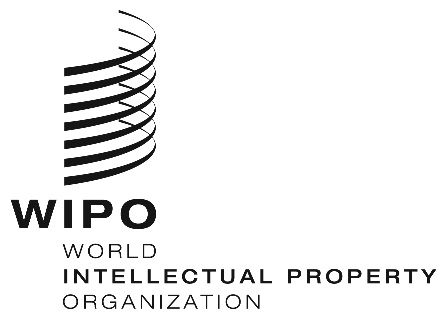 ECDIP/25/1CDIP/25/1CDIP/25/1ORIGINAL:  ENGLISH ORIGINAL:  ENGLISH ORIGINAL:  ENGLISH DATE:  November 9, 2020  DATE:  November 9, 2020  DATE:  November 9, 2020  